31января 2018 года в МБДОУ д/с № 162 состоялся второй  семинар для воспитателей по теме:«Создание условий в ДОУ для речевого развития дошкольников».Цель проведения семинара: создание благоприятных  условий в возрастных группах по подготовке дошкольников к  овладению грамотой и  развитию речи.План проведения семинараВ работе обучающего семинара приняли участие воспитатели  МБДОУ г. Твери. Семинар проходил в теплой и дружеской обстановке. В начале семинара педагогам было предложено ответить на вопросы по программному содержанию обучения детей грамоте в нестандартной форме… Согласно заданию воспитатели дома должны были проанализировать   задачи по программе своего детского сада по обучению детей грамоте и выступить перед аудиторией. Коллеги творчески подошли к поставленной задаче , активно выступали, обсуждали усложнения программы в разных возрастных группах. Хочется отметить Кудряшову О.Н и Афонину М.И., выступивших с особенно содержательным и познавательным анализом .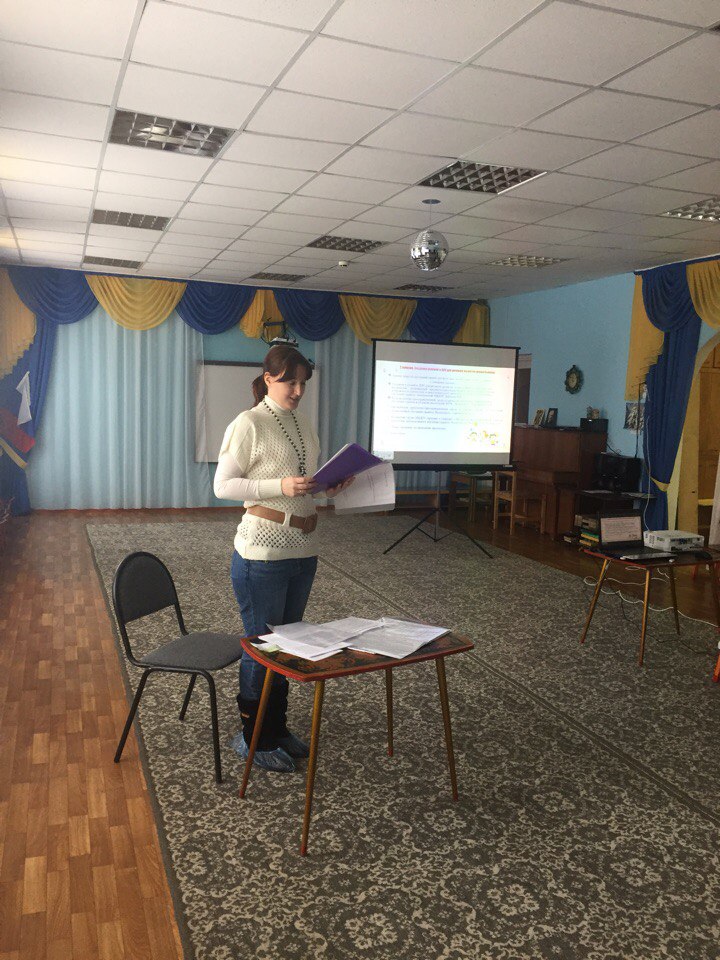 Карлашенко И.М. в своем выступлении  « Роль предметно-пространственной среды в группе в условиях реализации ФГОС» нацелила педагогов на то, что предметно-развивающая среда в ДОУ подбирается с учетом возрастных потребностей детей и должна стать не только развивающей, но и развивающейся.  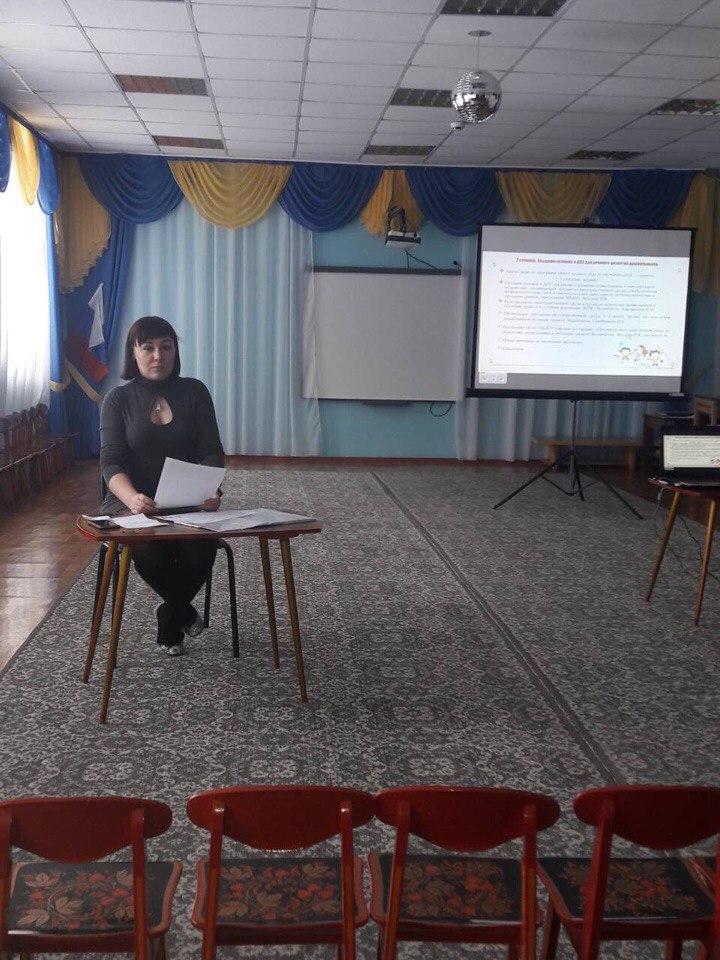 Серебрякова Н.А. в презентации по развивающей среде старшего дошкольного возраста обратила внимание педагогов на важность оснащения речевых и познавательных центров . 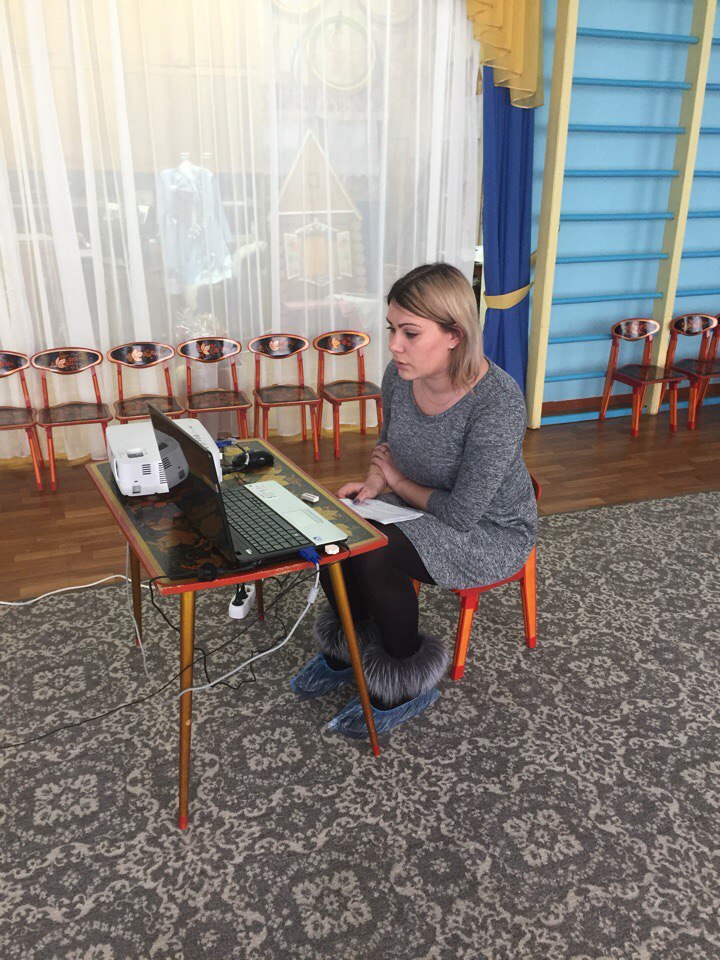 Участники семинара с интересом посетили  среднюю и старшую группы ДОУ , познакомились с предметно - пространственной средой по подготовкедошкольников к обучению грамоте.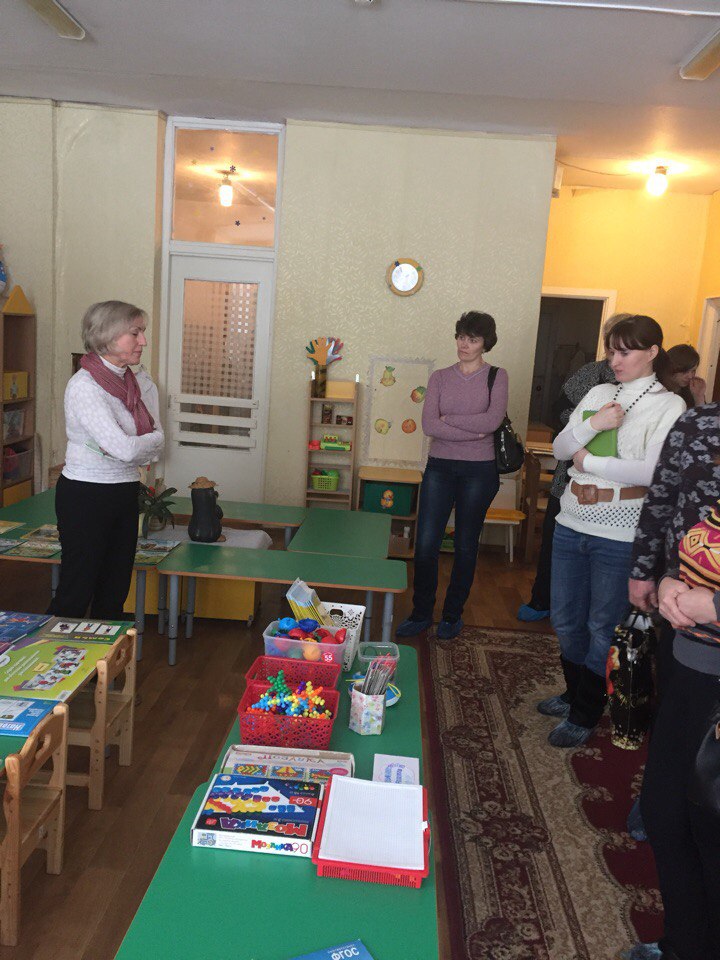 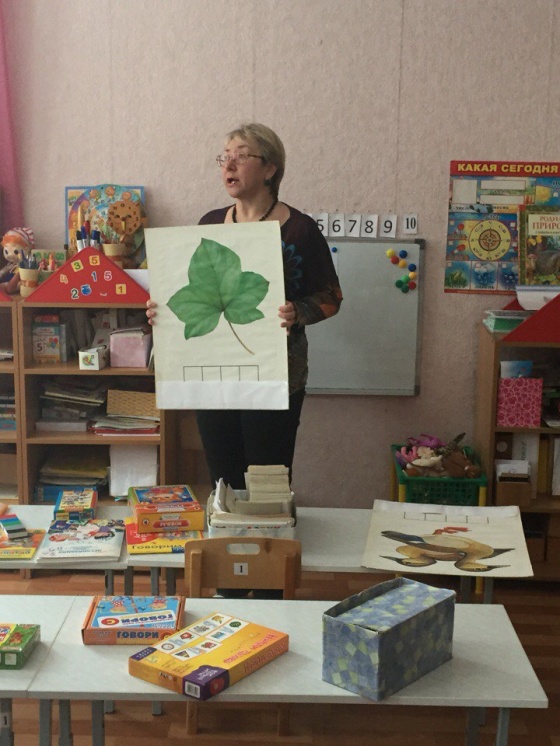 07.02.2018 г. в 13:00 состоится III семинар по теме « Метод проектов в ДОУ как инновационная педагогическая технология в работе с дошкольниками».Домашнее задание: выбрать тему проектной деятельности по подготовке дошкольников к обучению грамоте; Подготовить презентацию.План:Методика работы по разработке и осуществлению проектной деятельности по подготовке к обучению грамоте в соответствии с возрастом дошкольников в условиях реализации ФГОС. Воспитатель Карлашенко И.М.Презентации педагогов по проектной деятельности. Воспитатели: Долженко Ю.С., Карлашенко И.М.Деловая игра «Инновационные технологии в работе педагога».Будем рады Вас видеть!Регистрация педагогов Анализ задач по программе своего детского сада по обучению детей грамоте (выступление участников семинара).Интерактивное упражнение «Вопросы в нестандартной форме». Презентация «Роль предметно-пространственной среды в группе по подготовке дошкольников к обучению грамоте в условиях реализации ФГОС. Воспитатель  Карлашенко И.М.Презентация «Организация предметно-пространственной среды в старшей группе по подготовке дошкольников обучению грамоте». Воспитатель Серебрякова Н.А.Презентация «Подготовка кадров к обучению грамоте – условие успешной реализации проекта. Воспитатель Карлашенко И.М.Посещение групп МБДОУ детский сад №162 «Предметно-пространственная среда по подготовке дошкольников к обучению грамоте» Воспитатель высшей категории Фалдина Н.В. Воспитатель Беляева О.А.Обмен мнениями по окончанию просмотра. Блиц-опрос. Подведение итогов.